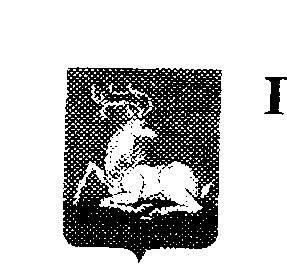 УПРАВЛЕНИЕ ОБРАЗОВАНИЯАдминистрации Одинцовского муниципального районаП Р И К А З   17.12.2013 г.   № 2180г. Одинцово   Об итогах муниципального этапа всероссийскойолимпиады школьников по французскому языкув 2013-2014  учебном году	На основании приказа Управления образования Администрации Одинцовского муниципального района №1714  от 31.10. 2013  г «О проведении муниципального этапа всероссийской олимпиады школьников по французскому языку в 2013-2014 учебном году  24.11.2013 года была проведена  олимпиада по французскому языку.	В муниципальном этапе всероссийской олимпиады школьников по французскому языку  приняли участие 19  обучающихся (7-8 классы-9 обучающихся,9-11 классы-10 обучающихся) из 6 муниципальных общеобразовательных учреждений Одинцовского муниципального  района (МБОУ Немчиновский лицей, МБОУ Одинцовская сош №8, МБОУ Одинцовская сош№1, МБОУ Одинцовская гимназия №13, МБОУ Одинцовский лицей №2, МБОУ Одинцовская гимназия №11) и 4 НОУ (Гимназия АНОО ВПО «Одинцовский гуманитарный институт», АННОО «Гимназия «Жуковка», АНОО сош «Сосны», АНОО «Гимназия Святителя Василия Великого»).Решением  жюри призовые места распределились:  I параллель (7-8 классы):(Максимальный балл- 80) II параллель (9-11 классы):(Максимальный балл 97)На основании  вышеизложенного  П Р И К А З Ы В А Ю:	1. Обучающихся, ставших победителями муниципального этапа всероссийской олимпиады школьников по французскому языку, наградить грамотами Управления образования Администрации Одинцовского муниципального района.	2. Обучающихся, ставших призерами муниципального этапа всероссийской олимпиады по французскому языку, наградить грамотами учебно-методического центра «Развитие образования».3.	Рекомендовать руководителям общеобразовательных учреждений объявить благодарность следующим учителям, подготовившим победителей и призеров муниципального этапа  всероссийской  олимпиады  школьников  по французскому языку в 2012 - 2013 учебном году: 	4. Контроль за исполнением приказа возложить на директора УМЦ «Развитие образования» Ж.В.Шрамко.	Начальник Управления образования                                        Л.Е.ЕгоровФИООбучающегосяБаллыОУФИО учителяПобедительПобедительПобедительПобедительФилимонова Анастасия Викторовна60МБОУ Одинцовский лицей №2Зотова Елена РудольфовнаПризерыПризерыПризерыПризерыКуган Дарья Андреевна55МБОУ Одинцовский лицей №2Зотова Елена РудольфовнаФИОобучающегосяБаллыОУФИО учителяПобедительПобедительПобедительПобедительЛипунова Елизавета Алексеевна69Гимназия АНОО ВПО «Одинцовский гуманитарный институт»Гурьянова Елена ВасильевнаПризерыПризерыПризерыПризерыКонстантинова Надежда Николаевна68МБОУ Одинцовская гимназия №13Лукьянова Ольга НиколаевнаАлексеева Ольга Андреевна56МБОУ Одинцовский лицей №2Зотова Елена РудольфовнаШевчук Полина Валерьевна56АНОО «Гимназия «Жуковка»Сибирякова Галина ЮрьевнаФИООУКоличество призеровЗотова Елена РудольфовнаМБОУ Одинцовский лицей №21 победитель,2призёраГурьянова Елена. Васильевна. Гимназия АНОО ВПО «Одинцовский гуманитарный институт»ПобедительЛукьянова Ольга НиколаевнаМБОУ Одинцовская гимназия №13 ПризёрСибирякова Галина ЮрьевнаАННОО «Гимназия «Жуковка»Призёр